Сабақтың тақырыбыЫбырай-шағын әңгіме шеберіЫбырай-шағын әңгіме шеберіЫбырай-шағын әңгіме шеберіПәні: қазақ әдебиетіМұғалімі: М. УсиеваМұғалімі: М. УсиеваМұғалімі: М. УсиеваКүні: 04.12.14Күні: 04.12.14Сабақтыңтанымдық мақсатыОМ1 Ыбырай Алтынсариннің «Шағын әңгіме шебері» екенін өз шығармалары арқылы дәлелдеп, оқушыларға жаңа білімді өздігінен игерту арқылы көз жеткізу, әңгімелеріне ортақ идеяны тапқызу.ОМ2  Жас ұрпақты Ыбырай әңгімелері арқылы еңбексүйгіштікке, адамгершілікке, тазалыққа, мейірімділікке тәрбиелей отырып, өз бойларына ізгілік қасиеттерді жинауға, даналықты қастерлеуге үйрету.ОМ3  Оқушылардың тақырып бойынша ой тұжырымдарын, өздігінен ізденту, шығармашылық қабілеттерін шыңдау, ой – өрісін, сыни ойлау қабілеттерін  дамыту.ОМ1 Ыбырай Алтынсариннің «Шағын әңгіме шебері» екенін өз шығармалары арқылы дәлелдеп, оқушыларға жаңа білімді өздігінен игерту арқылы көз жеткізу, әңгімелеріне ортақ идеяны тапқызу.ОМ2  Жас ұрпақты Ыбырай әңгімелері арқылы еңбексүйгіштікке, адамгершілікке, тазалыққа, мейірімділікке тәрбиелей отырып, өз бойларына ізгілік қасиеттерді жинауға, даналықты қастерлеуге үйрету.ОМ3  Оқушылардың тақырып бойынша ой тұжырымдарын, өздігінен ізденту, шығармашылық қабілеттерін шыңдау, ой – өрісін, сыни ойлау қабілеттерін  дамыту.ОМ1 Ыбырай Алтынсариннің «Шағын әңгіме шебері» екенін өз шығармалары арқылы дәлелдеп, оқушыларға жаңа білімді өздігінен игерту арқылы көз жеткізу, әңгімелеріне ортақ идеяны тапқызу.ОМ2  Жас ұрпақты Ыбырай әңгімелері арқылы еңбексүйгіштікке, адамгершілікке, тазалыққа, мейірімділікке тәрбиелей отырып, өз бойларына ізгілік қасиеттерді жинауға, даналықты қастерлеуге үйрету.ОМ3  Оқушылардың тақырып бойынша ой тұжырымдарын, өздігінен ізденту, шығармашылық қабілеттерін шыңдау, ой – өрісін, сыни ойлау қабілеттерін  дамыту.ОМ1 Ыбырай Алтынсариннің «Шағын әңгіме шебері» екенін өз шығармалары арқылы дәлелдеп, оқушыларға жаңа білімді өздігінен игерту арқылы көз жеткізу, әңгімелеріне ортақ идеяны тапқызу.ОМ2  Жас ұрпақты Ыбырай әңгімелері арқылы еңбексүйгіштікке, адамгершілікке, тазалыққа, мейірімділікке тәрбиелей отырып, өз бойларына ізгілік қасиеттерді жинауға, даналықты қастерлеуге үйрету.ОМ3  Оқушылардың тақырып бойынша ой тұжырымдарын, өздігінен ізденту, шығармашылық қабілеттерін шыңдау, ой – өрісін, сыни ойлау қабілеттерін  дамыту.ОМ1 Ыбырай Алтынсариннің «Шағын әңгіме шебері» екенін өз шығармалары арқылы дәлелдеп, оқушыларға жаңа білімді өздігінен игерту арқылы көз жеткізу, әңгімелеріне ортақ идеяны тапқызу.ОМ2  Жас ұрпақты Ыбырай әңгімелері арқылы еңбексүйгіштікке, адамгершілікке, тазалыққа, мейірімділікке тәрбиелей отырып, өз бойларына ізгілік қасиеттерді жинауға, даналықты қастерлеуге үйрету.ОМ3  Оқушылардың тақырып бойынша ой тұжырымдарын, өздігінен ізденту, шығармашылық қабілеттерін шыңдау, ой – өрісін, сыни ойлау қабілеттерін  дамыту.ОМ1 Ыбырай Алтынсариннің «Шағын әңгіме шебері» екенін өз шығармалары арқылы дәлелдеп, оқушыларға жаңа білімді өздігінен игерту арқылы көз жеткізу, әңгімелеріне ортақ идеяны тапқызу.ОМ2  Жас ұрпақты Ыбырай әңгімелері арқылы еңбексүйгіштікке, адамгершілікке, тазалыққа, мейірімділікке тәрбиелей отырып, өз бойларына ізгілік қасиеттерді жинауға, даналықты қастерлеуге үйрету.ОМ3  Оқушылардың тақырып бойынша ой тұжырымдарын, өздігінен ізденту, шығармашылық қабілеттерін шыңдау, ой – өрісін, сыни ойлау қабілеттерін  дамыту.ОМ1 Ыбырай Алтынсариннің «Шағын әңгіме шебері» екенін өз шығармалары арқылы дәлелдеп, оқушыларға жаңа білімді өздігінен игерту арқылы көз жеткізу, әңгімелеріне ортақ идеяны тапқызу.ОМ2  Жас ұрпақты Ыбырай әңгімелері арқылы еңбексүйгіштікке, адамгершілікке, тазалыққа, мейірімділікке тәрбиелей отырып, өз бойларына ізгілік қасиеттерді жинауға, даналықты қастерлеуге үйрету.ОМ3  Оқушылардың тақырып бойынша ой тұжырымдарын, өздігінен ізденту, шығармашылық қабілеттерін шыңдау, ой – өрісін, сыни ойлау қабілеттерін  дамыту.ОМ1 Ыбырай Алтынсариннің «Шағын әңгіме шебері» екенін өз шығармалары арқылы дәлелдеп, оқушыларға жаңа білімді өздігінен игерту арқылы көз жеткізу, әңгімелеріне ортақ идеяны тапқызу.ОМ2  Жас ұрпақты Ыбырай әңгімелері арқылы еңбексүйгіштікке, адамгершілікке, тазалыққа, мейірімділікке тәрбиелей отырып, өз бойларына ізгілік қасиеттерді жинауға, даналықты қастерлеуге үйрету.ОМ3  Оқушылардың тақырып бойынша ой тұжырымдарын, өздігінен ізденту, шығармашылық қабілеттерін шыңдау, ой – өрісін, сыни ойлау қабілеттерін  дамыту.ОМ1 Ыбырай Алтынсариннің «Шағын әңгіме шебері» екенін өз шығармалары арқылы дәлелдеп, оқушыларға жаңа білімді өздігінен игерту арқылы көз жеткізу, әңгімелеріне ортақ идеяны тапқызу.ОМ2  Жас ұрпақты Ыбырай әңгімелері арқылы еңбексүйгіштікке, адамгершілікке, тазалыққа, мейірімділікке тәрбиелей отырып, өз бойларына ізгілік қасиеттерді жинауға, даналықты қастерлеуге үйрету.ОМ3  Оқушылардың тақырып бойынша ой тұжырымдарын, өздігінен ізденту, шығармашылық қабілеттерін шыңдау, ой – өрісін, сыни ойлау қабілеттерін  дамыту.СілтемеСабақ жоспары, білім стандарты, ғаламтор желілеріСабақ жоспары, білім стандарты, ғаламтор желілеріСабақ жоспары, білім стандарты, ғаламтор желілеріСабақ жоспары, білім стандарты, ғаламтор желілеріСабақ жоспары, білім стандарты, ғаламтор желілеріСабақ жоспары, білім стандарты, ғаламтор желілеріСабақ жоспары, білім стандарты, ғаламтор желілеріСабақ жоспары, білім стандарты, ғаламтор желілеріСабақ жоспары, білім стандарты, ғаламтор желілеріДереккөздер мен жабдықтарОқулық, жазу дәптері, ақ парақ,  маркер, интерактивті тақта, тақырыпқа сай ресурстарОқулық, жазу дәптері, ақ парақ,  маркер, интерактивті тақта, тақырыпқа сай ресурстарОқулық, жазу дәптері, ақ парақ,  маркер, интерактивті тақта, тақырыпқа сай ресурстарОқулық, жазу дәптері, ақ парақ,  маркер, интерактивті тақта, тақырыпқа сай ресурстарОқулық, жазу дәптері, ақ парақ,  маркер, интерактивті тақта, тақырыпқа сай ресурстарОқулық, жазу дәптері, ақ парақ,  маркер, интерактивті тақта, тақырыпқа сай ресурстарОқулық, жазу дәптері, ақ парақ,  маркер, интерактивті тақта, тақырыпқа сай ресурстарОқулық, жазу дәптері, ақ парақ,  маркер, интерактивті тақта, тақырыпқа сай ресурстарОқулық, жазу дәптері, ақ парақ,  маркер, интерактивті тақта, тақырыпқа сай ресурстарКүтілетін нәтижеААВВВССССКүтілетін нәтижеӘңгімені мәнерлеп оқиды, құрылысына талдайды.Әңгімені мәнерлеп оқиды, құрылысына талдайды.Әңгімеге мәтіндік талдау жасайды,берілген тапсырмаларды өз деңгейінде орындай алады.Әңгімеге мәтіндік талдау жасайды,берілген тапсырмаларды өз деңгейінде орындай алады.Әңгімеге мәтіндік талдау жасайды,берілген тапсырмаларды өз деңгейінде орындай алады.Әңгімені мәнерлеп оқиды, құрылысына талдайды. Әңгімеге мәтіндік талдау жасайды,ой тұжырымдарын өмірмен байланыстырады.Әңгімені мәнерлеп оқиды, құрылысына талдайды. Әңгімеге мәтіндік талдау жасайды,ой тұжырымдарын өмірмен байланыстырады.Әңгімені мәнерлеп оқиды, құрылысына талдайды. Әңгімеге мәтіндік талдау жасайды,ой тұжырымдарын өмірмен байланыстырады.Әңгімені мәнерлеп оқиды, құрылысына талдайды. Әңгімеге мәтіндік талдау жасайды,ой тұжырымдарын өмірмен байланыстырады.КезеңдеріМұғалімнің іс-әрекетіМұғалімнің іс-әрекетіМұғалімнің іс-әрекетіМұғалімнің іс-әрекетіОқушының іс-әрекетіОқушының іс-әрекетіТапсырмаларТапсырмаларОқу үшін бағалау және оқуды бағалауМотивациялық    кезеңСәлемдесу»  тренингі  арқылы ынтымақтастық  атмосферасын  қалыптастыру.Топқа бөліну. Геометриялық фигуралар арқылы         -   белгісі  жан-жақты, ізденгіш оқушылар.           - белгісі лидер, жағдайға тез бейімделгіш оқушыларҮй тапсырмасын тексеру«Деректер сөйлейді» 1.Ыбырай кім? (топтастыру) 2. 1841, 1850 , 1857, 1859, 1860, 1864,1876, ,1879 1889 .(Слайдтағы  сандар арқылы Ыбырайдың өмірбаяны мен шығармашылығын айтып беріңдер)Сәлемдесу»  тренингі  арқылы ынтымақтастық  атмосферасын  қалыптастыру.Топқа бөліну. Геометриялық фигуралар арқылы         -   белгісі  жан-жақты, ізденгіш оқушылар.           - белгісі лидер, жағдайға тез бейімделгіш оқушыларҮй тапсырмасын тексеру«Деректер сөйлейді» 1.Ыбырай кім? (топтастыру) 2. 1841, 1850 , 1857, 1859, 1860, 1864,1876, ,1879 1889 .(Слайдтағы  сандар арқылы Ыбырайдың өмірбаяны мен шығармашылығын айтып беріңдер)Сәлемдесу»  тренингі  арқылы ынтымақтастық  атмосферасын  қалыптастыру.Топқа бөліну. Геометриялық фигуралар арқылы         -   белгісі  жан-жақты, ізденгіш оқушылар.           - белгісі лидер, жағдайға тез бейімделгіш оқушыларҮй тапсырмасын тексеру«Деректер сөйлейді» 1.Ыбырай кім? (топтастыру) 2. 1841, 1850 , 1857, 1859, 1860, 1864,1876, ,1879 1889 .(Слайдтағы  сандар арқылы Ыбырайдың өмірбаяны мен шығармашылығын айтып беріңдер)Сәлемдесу»  тренингі  арқылы ынтымақтастық  атмосферасын  қалыптастыру.Топқа бөліну. Геометриялық фигуралар арқылы         -   белгісі  жан-жақты, ізденгіш оқушылар.           - белгісі лидер, жағдайға тез бейімделгіш оқушыларҮй тапсырмасын тексеру«Деректер сөйлейді» 1.Ыбырай кім? (топтастыру) 2. 1841, 1850 , 1857, 1859, 1860, 1864,1876, ,1879 1889 .(Слайдтағы  сандар арқылы Ыбырайдың өмірбаяны мен шығармашылығын айтып беріңдер)Топқа бөлінедіТопқа бөлінедіЖаңа сабаққа түсу үшін түрткі болу сұрақтарын қоюЖаңа сабаққа түсу үшін түрткі болу сұрақтарын қою                                                 Операциялық        кезең«Қызығушылықты ояту» (бейнебаян көру) ІІІ.Жаңа сабақ:  «Мозайка» әдісі арқылы топқа бөліну  Мағынаны ажырату сатысы  Таратпа материалдар беру арқылы Ыбырайдың шағын әңгімелерінің   ортақ  тақырыбын, идеясын тапқызуІ топ«Бай баласы мен жарлы баласы», «Бақша ағаштары», «Аурудан аяған күштірек», «Мейірімді бала»,  «Өрмекші, құмырсқа, қарлығаш»ІІ топ«Әке мен бала», «Талаптың пайдасы», «Қыпшақ Сейітұлы», «Атымтай жомарт»Екі топтың пікірлерін тыңдай отырып, жаңа сабақтың тақырыбын айқындауІҮ Жұптық жұмыс №1№2№3 Семантикалық карта№4  FILA кестесі «Әке мен бала»№5Жеке,  мәтіндік жұмысТалқылаңыз: «Қыпшақ Сейітқұл»Сарапшы парағы (өзара немесе бірін-бірі бағалау)«Қызығушылықты ояту» (бейнебаян көру) ІІІ.Жаңа сабақ:  «Мозайка» әдісі арқылы топқа бөліну  Мағынаны ажырату сатысы  Таратпа материалдар беру арқылы Ыбырайдың шағын әңгімелерінің   ортақ  тақырыбын, идеясын тапқызуІ топ«Бай баласы мен жарлы баласы», «Бақша ағаштары», «Аурудан аяған күштірек», «Мейірімді бала»,  «Өрмекші, құмырсқа, қарлығаш»ІІ топ«Әке мен бала», «Талаптың пайдасы», «Қыпшақ Сейітұлы», «Атымтай жомарт»Екі топтың пікірлерін тыңдай отырып, жаңа сабақтың тақырыбын айқындауІҮ Жұптық жұмыс №1№2№3 Семантикалық карта№4  FILA кестесі «Әке мен бала»№5Жеке,  мәтіндік жұмысТалқылаңыз: «Қыпшақ Сейітқұл»Сарапшы парағы (өзара немесе бірін-бірі бағалау)«Қызығушылықты ояту» (бейнебаян көру) ІІІ.Жаңа сабақ:  «Мозайка» әдісі арқылы топқа бөліну  Мағынаны ажырату сатысы  Таратпа материалдар беру арқылы Ыбырайдың шағын әңгімелерінің   ортақ  тақырыбын, идеясын тапқызуІ топ«Бай баласы мен жарлы баласы», «Бақша ағаштары», «Аурудан аяған күштірек», «Мейірімді бала»,  «Өрмекші, құмырсқа, қарлығаш»ІІ топ«Әке мен бала», «Талаптың пайдасы», «Қыпшақ Сейітұлы», «Атымтай жомарт»Екі топтың пікірлерін тыңдай отырып, жаңа сабақтың тақырыбын айқындауІҮ Жұптық жұмыс №1№2№3 Семантикалық карта№4  FILA кестесі «Әке мен бала»№5Жеке,  мәтіндік жұмысТалқылаңыз: «Қыпшақ Сейітқұл»Сарапшы парағы (өзара немесе бірін-бірі бағалау)«Қызығушылықты ояту» (бейнебаян көру) ІІІ.Жаңа сабақ:  «Мозайка» әдісі арқылы топқа бөліну  Мағынаны ажырату сатысы  Таратпа материалдар беру арқылы Ыбырайдың шағын әңгімелерінің   ортақ  тақырыбын, идеясын тапқызуІ топ«Бай баласы мен жарлы баласы», «Бақша ағаштары», «Аурудан аяған күштірек», «Мейірімді бала»,  «Өрмекші, құмырсқа, қарлығаш»ІІ топ«Әке мен бала», «Талаптың пайдасы», «Қыпшақ Сейітұлы», «Атымтай жомарт»Екі топтың пікірлерін тыңдай отырып, жаңа сабақтың тақырыбын айқындауІҮ Жұптық жұмыс №1№2№3 Семантикалық карта№4  FILA кестесі «Әке мен бала»№5Жеке,  мәтіндік жұмысТалқылаңыз: «Қыпшақ Сейітқұл»Сарапшы парағы (өзара немесе бірін-бірі бағалау)Лирикалық талдау жасайды. Тақырыбын, идеясын ашады. Бір-бірінің пікірлерін өзара талдайды.Лирикалық талдау жасайды. Тақырыбын, идеясын ашады. Бір-бірінің пікірлерін өзара талдайды.«Теріп алу» әдісі  арқылы«Теріп алу» әдісі  арқылыРефлексиялық                  кезеңШығармашылық жұмыс. Сыни ойлату«Таза бұлақ» әңгімесін мәнерлеп оқу. Ал, сіз не дейсіз?«Болсаң, осы бүлақтай бол» - мәнін ашуV Бекіту. Ыбырай әңгімелері арқылы нені үйрендім?    Бағалау: Бағалау парақшасы бойынша бағалау.«Кері байланыс парағы» Сарапшы парағы (өзара немесе бірін-бірі бағалау)Сіздің есіміңіз: _________________________________Сіз бағалайтын жұмыстың аты: _______________________Жұмыс бойынша екі жақсы жағдай: ___________________________ Жұмыс бойынша екі ескерту:__________________________________Ескерту:Мен мынаны ...... көбірек білгім келеді.Мен бұның ....... білдіретініне онша сенімді емеспін.Мен ........... нақтырақ білгім келеді.Басқа идеялар немесе түсініктер______________________________«Дала қоңырауы» атанған Ыбырайдың ұрпағына қалдырған мұрасы ұлан – ғайыр. Жарты ғасыр өмір сүрген ағартушының өнегелі еңбегі бүгінде зерттеліп, ұрпақ тәрбиесіне үлес қосуда.З. Қабдолов: «Әңгіме – шағын көлемді эпикалық түрдің айрықша белгісі» - десе,Гёте: «Новелла – бұрын-сонды құлақ естімеген тамаша оқиға туралы шындыққа сыйымды әңгіме» - деді.А. С. Пушкин: «Ең парасатты проза - дәл және қысқа жазылған проза»  деді. Мұғалім сөзі: Сондықтан біз бүгін Ыбырай атамыздың осындай қысқа әңгімелерін талдау арқылы оның мұраларының әлі күнге дейін ұрпақ тәрбиесі үшін өте маңыздылығын білдік.Шығармашылық жұмыс. Сыни ойлату«Таза бұлақ» әңгімесін мәнерлеп оқу. Ал, сіз не дейсіз?«Болсаң, осы бүлақтай бол» - мәнін ашуV Бекіту. Ыбырай әңгімелері арқылы нені үйрендім?    Бағалау: Бағалау парақшасы бойынша бағалау.«Кері байланыс парағы» Сарапшы парағы (өзара немесе бірін-бірі бағалау)Сіздің есіміңіз: _________________________________Сіз бағалайтын жұмыстың аты: _______________________Жұмыс бойынша екі жақсы жағдай: ___________________________ Жұмыс бойынша екі ескерту:__________________________________Ескерту:Мен мынаны ...... көбірек білгім келеді.Мен бұның ....... білдіретініне онша сенімді емеспін.Мен ........... нақтырақ білгім келеді.Басқа идеялар немесе түсініктер______________________________«Дала қоңырауы» атанған Ыбырайдың ұрпағына қалдырған мұрасы ұлан – ғайыр. Жарты ғасыр өмір сүрген ағартушының өнегелі еңбегі бүгінде зерттеліп, ұрпақ тәрбиесіне үлес қосуда.З. Қабдолов: «Әңгіме – шағын көлемді эпикалық түрдің айрықша белгісі» - десе,Гёте: «Новелла – бұрын-сонды құлақ естімеген тамаша оқиға туралы шындыққа сыйымды әңгіме» - деді.А. С. Пушкин: «Ең парасатты проза - дәл және қысқа жазылған проза»  деді. Мұғалім сөзі: Сондықтан біз бүгін Ыбырай атамыздың осындай қысқа әңгімелерін талдау арқылы оның мұраларының әлі күнге дейін ұрпақ тәрбиесі үшін өте маңыздылығын білдік.Шығармашылық жұмыс. Сыни ойлату«Таза бұлақ» әңгімесін мәнерлеп оқу. Ал, сіз не дейсіз?«Болсаң, осы бүлақтай бол» - мәнін ашуV Бекіту. Ыбырай әңгімелері арқылы нені үйрендім?    Бағалау: Бағалау парақшасы бойынша бағалау.«Кері байланыс парағы» Сарапшы парағы (өзара немесе бірін-бірі бағалау)Сіздің есіміңіз: _________________________________Сіз бағалайтын жұмыстың аты: _______________________Жұмыс бойынша екі жақсы жағдай: ___________________________ Жұмыс бойынша екі ескерту:__________________________________Ескерту:Мен мынаны ...... көбірек білгім келеді.Мен бұның ....... білдіретініне онша сенімді емеспін.Мен ........... нақтырақ білгім келеді.Басқа идеялар немесе түсініктер______________________________«Дала қоңырауы» атанған Ыбырайдың ұрпағына қалдырған мұрасы ұлан – ғайыр. Жарты ғасыр өмір сүрген ағартушының өнегелі еңбегі бүгінде зерттеліп, ұрпақ тәрбиесіне үлес қосуда.З. Қабдолов: «Әңгіме – шағын көлемді эпикалық түрдің айрықша белгісі» - десе,Гёте: «Новелла – бұрын-сонды құлақ естімеген тамаша оқиға туралы шындыққа сыйымды әңгіме» - деді.А. С. Пушкин: «Ең парасатты проза - дәл және қысқа жазылған проза»  деді. Мұғалім сөзі: Сондықтан біз бүгін Ыбырай атамыздың осындай қысқа әңгімелерін талдау арқылы оның мұраларының әлі күнге дейін ұрпақ тәрбиесі үшін өте маңыздылығын білдік.Шығармашылық жұмыс. Сыни ойлату«Таза бұлақ» әңгімесін мәнерлеп оқу. Ал, сіз не дейсіз?«Болсаң, осы бүлақтай бол» - мәнін ашуV Бекіту. Ыбырай әңгімелері арқылы нені үйрендім?    Бағалау: Бағалау парақшасы бойынша бағалау.«Кері байланыс парағы» Сарапшы парағы (өзара немесе бірін-бірі бағалау)Сіздің есіміңіз: _________________________________Сіз бағалайтын жұмыстың аты: _______________________Жұмыс бойынша екі жақсы жағдай: ___________________________ Жұмыс бойынша екі ескерту:__________________________________Ескерту:Мен мынаны ...... көбірек білгім келеді.Мен бұның ....... білдіретініне онша сенімді емеспін.Мен ........... нақтырақ білгім келеді.Басқа идеялар немесе түсініктер______________________________«Дала қоңырауы» атанған Ыбырайдың ұрпағына қалдырған мұрасы ұлан – ғайыр. Жарты ғасыр өмір сүрген ағартушының өнегелі еңбегі бүгінде зерттеліп, ұрпақ тәрбиесіне үлес қосуда.З. Қабдолов: «Әңгіме – шағын көлемді эпикалық түрдің айрықша белгісі» - десе,Гёте: «Новелла – бұрын-сонды құлақ естімеген тамаша оқиға туралы шындыққа сыйымды әңгіме» - деді.А. С. Пушкин: «Ең парасатты проза - дәл және қысқа жазылған проза»  деді. Мұғалім сөзі: Сондықтан біз бүгін Ыбырай атамыздың осындай қысқа әңгімелерін талдау арқылы оның мұраларының әлі күнге дейін ұрпақ тәрбиесі үшін өте маңыздылығын білдік.( Сахналау)Дәптерге жазу( Сахналау)Дәптерге жазу«Ортадағы қаламсап» әдісі«Ортадағы қаламсап» әдісіСабақтың әр кезеңінен кейін айларды көтеру арқылы оқу мотивациясы артады.Толық ай – сабақты толық түсіндім;Жарты ай  - мен жартылай түсіндім;- Жаңа ай – менің түсінбегенім басымдау болды.Үй тапсыр-масыДаланың  дара  ұстазы    / Эссе/Даланың  дара  ұстазы    / Эссе/Даланың  дара  ұстазы    / Эссе/Даланың  дара  ұстазы    / Эссе/Даланың  дара  ұстазы    / Эссе/Даланың  дара  ұстазы    / Эссе/Даланың  дара  ұстазы    / Эссе/Даланың  дара  ұстазы    / Эссе/Даланың  дара  ұстазы    / Эссе/Сабақтан кейінгі рефлексия Сабақтан кейінгі рефлексия Сабақтан кейінгі рефлексия Сабақтан кейінгі рефлексия Сабақтан кейінгі рефлексия Сабақтан кейінгі рефлексия Сабақтан кейінгі рефлексия Сабақтан кейінгі рефлексия Сабақтан кейінгі рефлексия Сабақтан кейінгі рефлексия Не сәтті өтті?Неліктен?Не сәтті өтті?Неліктен?Не сәтсіз өтті?Неліктен?Не сәтсіз өтті?Неліктен?Не сәтсіз өтті?Неліктен?Сабақта кездескен қиындықтарды шешу үшін не істеймін?Сабақта кездескен қиындықтарды шешу үшін не істеймін?Сабақта кездескен қиындықтарды шешу үшін не істеймін?Сабақта кездескен қиындықтарды шешу үшін не істеймін?Сабақта кездескен қиындықтарды шешу үшін не істеймін?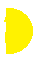 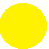 